Приложение к письмуот___________ №_________Информация  «Лучшие практики НКО Нижневартовска» Проект: Инклюзивная творческая студия «Театр равных возможностей» Организация: НП «Координационный центр социальных проектов»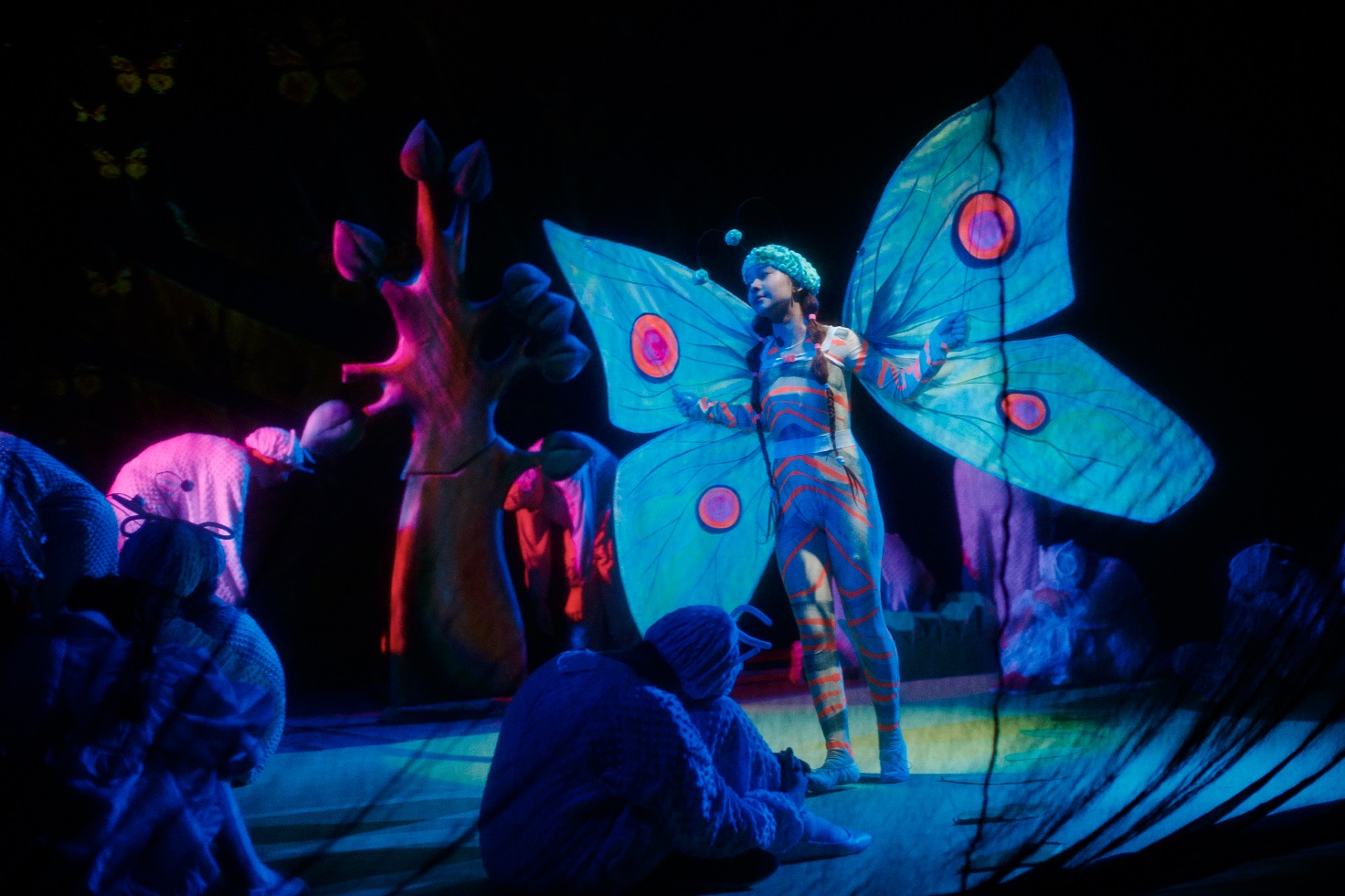 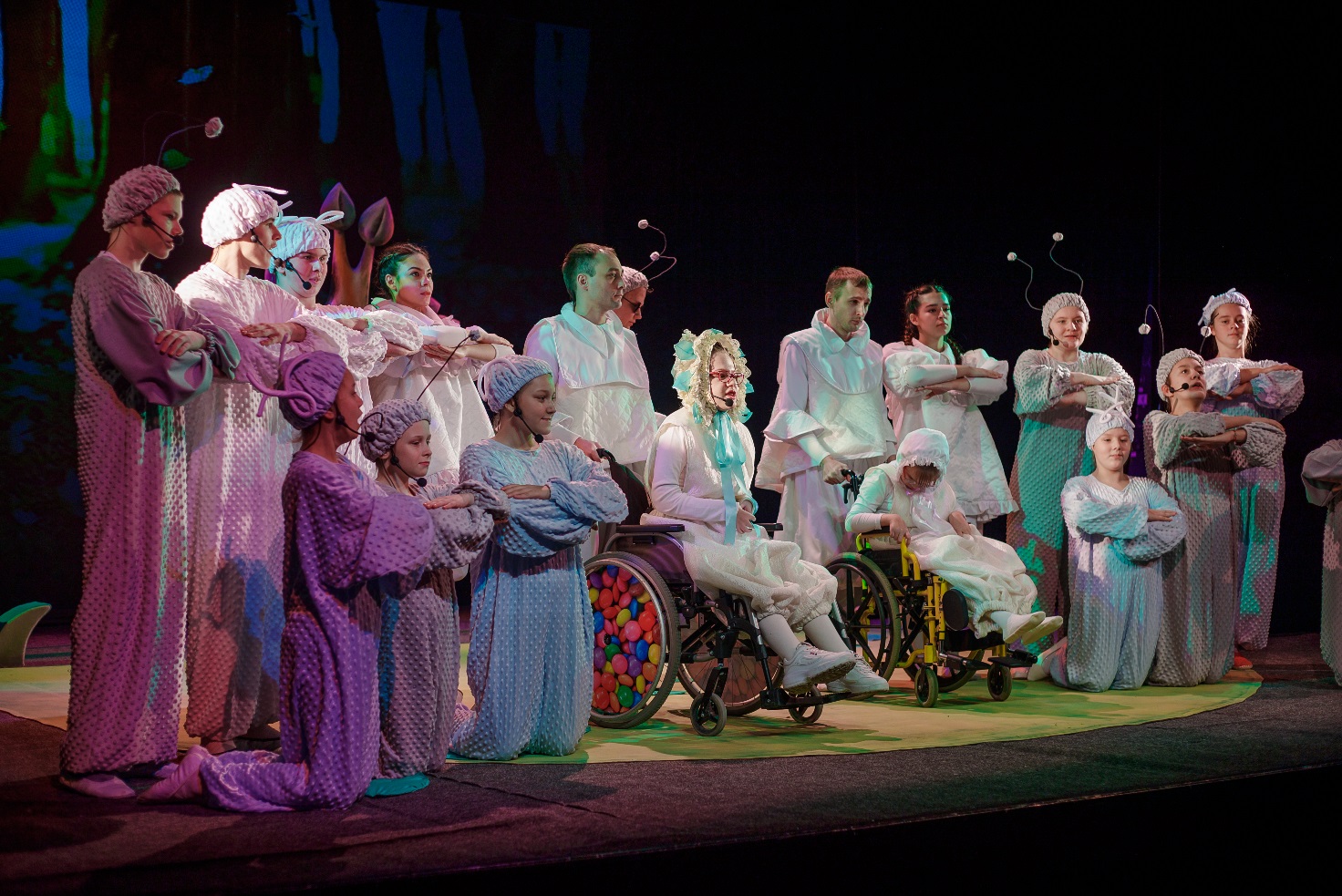 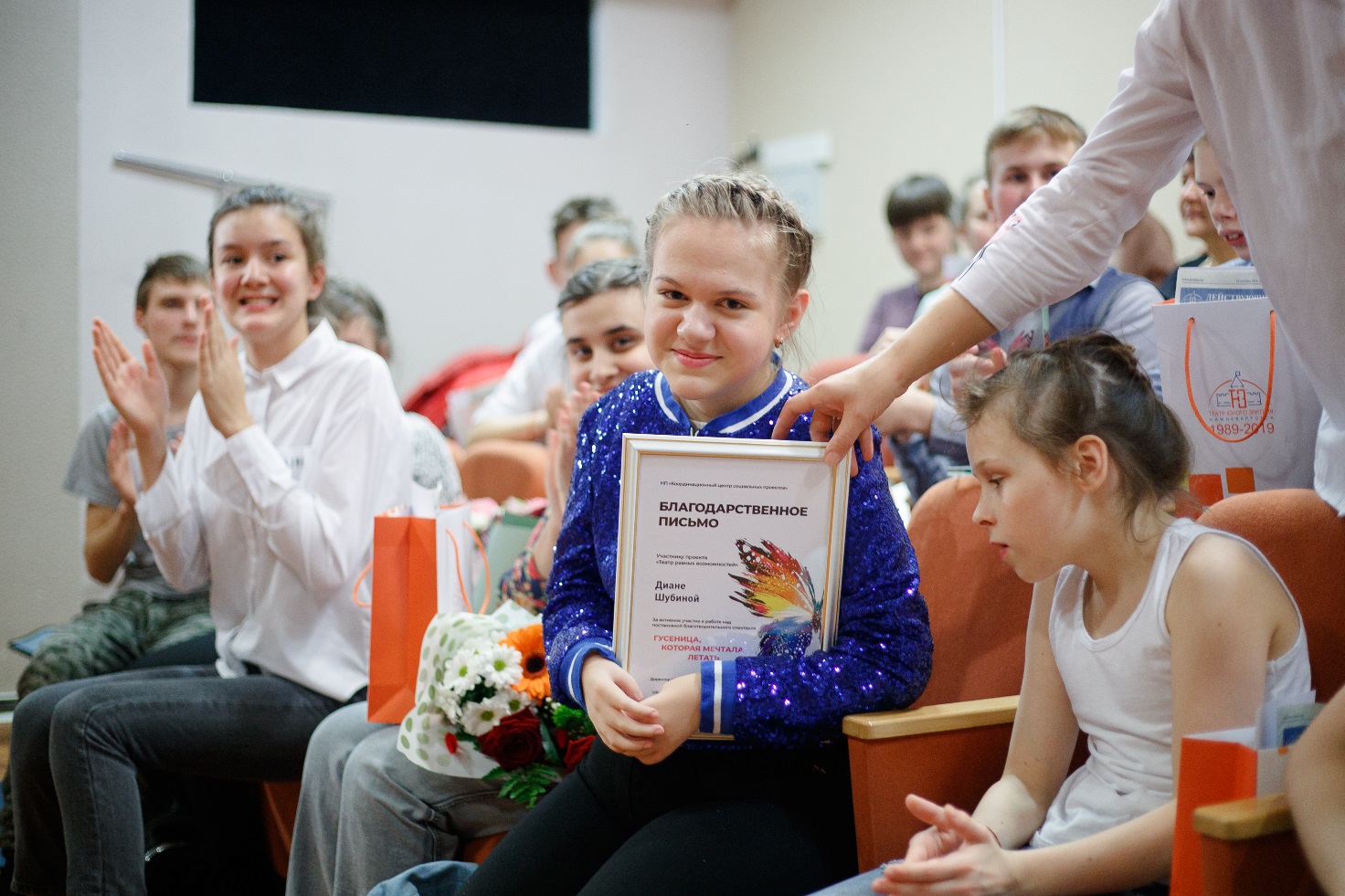 № п/пНаименование ОписаниеОбщая информация о проектеОбщая информация о проектеОбщая информация о проекте1.Название проектаИнклюзивная творческая студия «Театр равных возможностей»2.Место реализации проектаг.Нижневартовск, Театр юного зрителя 3.Срок реализации проектаОктябрь- декабрь 2019года4.Наименование организации, реализующей проектНП «КЦСП», Нижневартовский ТЮЗ5.Руководитель организации, реализующей проектОльга Николаевна Толстолесова – директор НП «КЦСП»6.Контактные данные организации (телефон, электронный адрес, почтовый адрес)Юридический адрес: 628600, Ханты-Мансийский автономный округ-Югра, г. Нижневартовск, ЗПУ 2, ул. Индустриальная 107 Почтовый адрес: 628624, а/я 335,   ОПС № 24, г. Нижневартовск, Тюменская областьтел./факс: (3466) 63-22-23e-mail: kcsp@avmail.ru7.Краткое описание проекта (не больше 3-х предложений)Проект является продолжением проекта 2018 года «Театр равных возможностей» и направлен на создание условий для развития и социализации детей с инвалидностью, с ограниченными возможностями здоровья путем использования творческих возможностей театра. В течение двух месяцев дети под руководством педагогов готовят театральную постановку. Производится видеосъемка премьеры спектакля для участия в фестивале Инклюзивных театров, который пройдет в июле 2020 года в г.Москве.   Детальное описание проектаДетальное описание проекта1.Целевая аудитория проектаДети с ограниченными возможностями здоровья от  10 до 18 лет. 2.Цели проектаСоздание инклюзивной творческой студии «Театр равных возможностей» для социальной адаптации и социокультурной реабилитации детей с ограниченными возможностями здоровья, развитие их творческой активности средствами театрального искусства.3.Задачи проектаСформировать театральную труппу из числа детей с ОВЗ.Определить  график репетиций и мастер-классов. Провести репетиции и мастер-классы.Заказать изготовление декораций и костюмов для спектакля.Организовать благотворительный  показ спектакля.Произвести видеосъемку спектакля для участия во Всероссийском фестивале инклюзивных театров в г. Москве.Организовать освещение проекта в СМИ.  Создать группу проекта в социальных сетях.4.План реализацииПроект реализуется совместно с Театром юного зрителя г. Нижневартовска. Мероприятия проекта: формирование театральной труппы с участием детей с ОВЗ, воспитанников детской театральной студии ТЮЗа, профессиональных актеров; подготовка спектакля: проведение репетиций, мастер-классов; проведение видеосъемки спектакля для участия во Всероссийском фестивале инклюзивных театров.    5.Кадровое и материальное обеспечение проектаРуководитель проекта, куратор, педагоги (режиссер, хореограф) – 2 специалиста, художник-постановщик, специалисты по свету и звуку. Материальное обеспечение: декорации, костюмы. 6.Ожидаемые результаты проектаСоздана инклюзивная творческая студия «Театр равных возможностей» для социальной адаптации и социокультурной реабилитации детей с ограниченными возможностями здоровья, развития их творческой активности средствами театрального искусства.Сформирована театральная труппа из числа детей с ОВЗ в количестве 15 человек.Определен график репетиций и мастер-классов.Изготовлены декорации и костюмы для спектакля.Организован благотворительный  показ спектакля.Произведена видеосъемка спектакля для участия во Всероссийском фестивале инклюзивных театров в г. Москве.Организовано освещение проекта в СМИ.Создана группа проекта в социальных сетях.